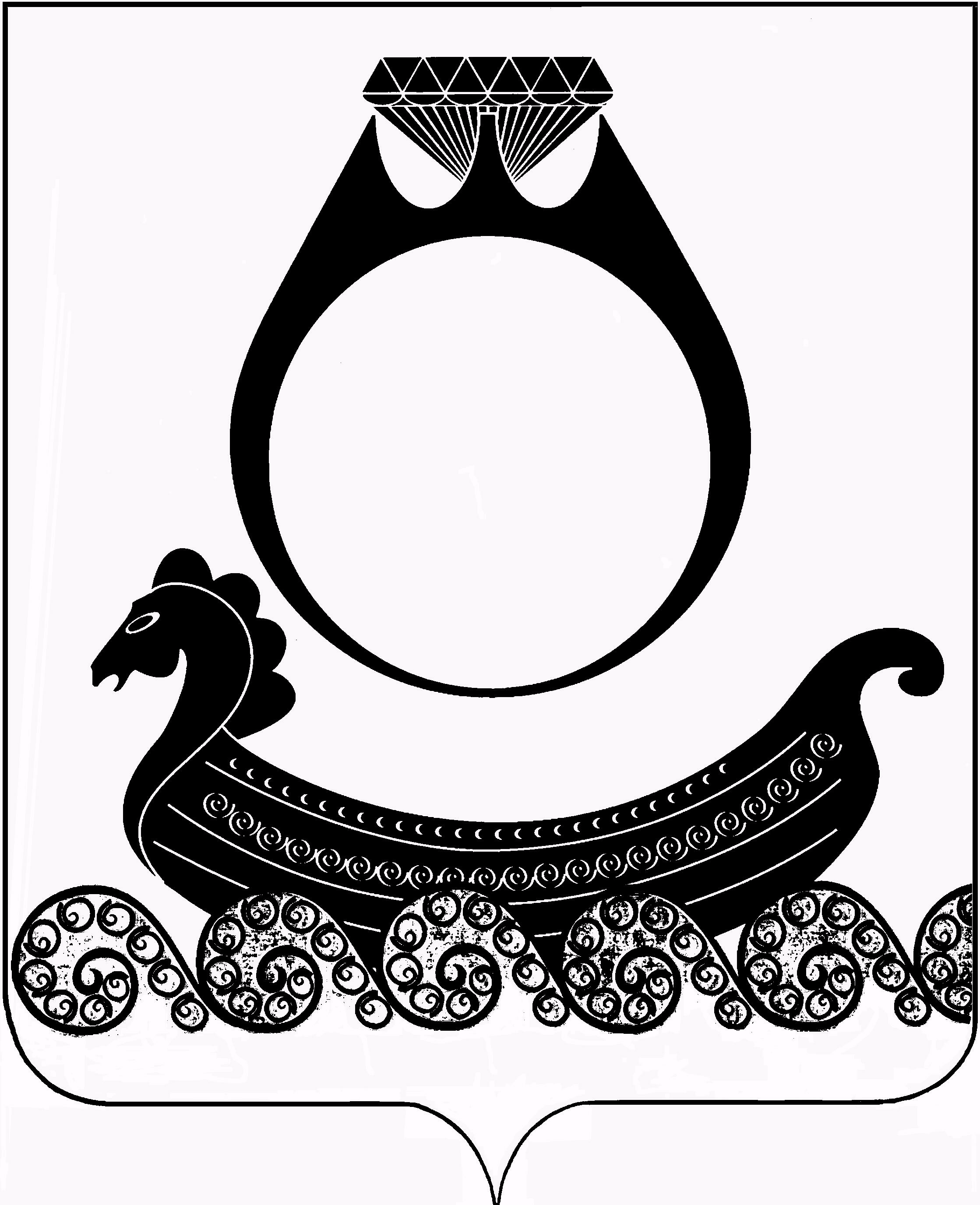 Администрация Чапаевского сельского поселения Красносельского муниципального районаКостромской областиП О С Т А Н О В Л Е Н И Е        от  01 апреля    2019 г.                                                                  № 19Об ограничении движения транспортных средств на период с 09 апреля по 08 мая 2019 года.В связи со снижением несущей способности конструктивных элементов автомобильных дорог, их участков, вследствии неблогоприятных природноклиматических условий. Руководствуясь Федеральным законом от 10 декабря 1995года №196-ФЗ «О безопасности дорожного движения», от 8 ноября 2007года № 257-ФЗ «об автомобильных дорогах и о дорожной деятельности в Российской Федерации», постановлением администрации Костромской областиот 4 февраля 2012 года №28-а «О порядке осуществления временных ограничений или прекращения движения транспортных средств по автомобильным дорогам регионального или межмуницыпального, местного значения на территории Костромской области», постановлением администрации Красносельского муницыпального района Костромской области №37 от 04 марта 2019г. «О введении временного ограничения движения транспортных средств на автомобильных дорогах общего пользования местного значения вне населенных пунктов Красносельского района Костромской области в 2019г.» постановлением администрации Чапаевского сельского поселения Красносельского муницыпального района от 11.04.2013г. №7. изм. 07.10.2013г.№27  «Муниципальный контроль за  сохранностью автомобильных дорог местного значения в границах населенных пунктов Чапаевского сельского поселения Красносельского муниципального района Костромской области» Постановляет:1.Установить периоды временных ограничений движения транспортных средств на автомобильных дорогах общего пользования местного значения внутри населенных пунктов с превышением максимально разрешенной массы и (или) нагрузки на одиночную ось транспортного средства 6т. с 09 апреля по 08 мая 2019 года.2. Временное ограничение движения не распространяется на перевозки, указанные в пункте 20 постановлением администрации Костромской области от 4 февраля 2012 года № 28-а « О порядке осуществления временных ограничений или прекращения движения транспортных средств по автомобильным дорогам регионального или муниципального,местного значенияна территории Костромской области».3. Контроль за исполнением настоящего постановления возложить на засместителя главы Чапаевского сельского поселения Афанасова А.Н.4. Настоящее  постановление  вступает  в  силу  с момента подписания, подлежит официальному опубликованию в общественно-политической газете «Чапаевский вестник» и на официальном сайте администрации Чапаевского сельского поселения Красносельского муниципального района Костромской области www.chapaevo.ru Глава поселения                                      Г.А.Смирнова